Our Lady of the Rosary Catholic Primary School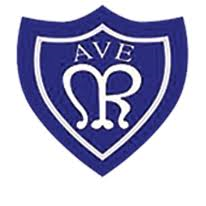 Catholic Life and Mission2023 – 2024Catholic Life and Mission‘When Jesus is asked which is the greatest commandment, the answer is the same in all three of the Gospels in which the question is asked: to love God with all your mind, heart, soul and strength, and to love your neighbour as yourself. This call to love is at the heart of the educational mission of every Catholic school. It is a mission that is clearly echoed in the Second Vatican Council which teaches that the purpose of an education that is distinctively Christian is threefold (Gravissimum Educationis 2). Its first purpose is to ensure that all pupils understand the faith that gives the school its identity as a Catholic school. The second, is to ensure that all are invited to learn how to worship God in spirit and truth through the prayer and liturgy of the Church. The third, is the formation of all to live in conformity with the pattern of human goodness, truth and justice that we find in Jesus Christ.’ 
This threefold mission is reflected in the three perspectives of the Catholic School Inspection process. Through religious education pupils are invited to love God with all their mind, through collective worship with all their heart, soul and strength and through the Catholic life and mission of the school to love their neighbour as themselves.This policy on Catholic life and mission complements the Religious Education policy, the Prayer and Liturgy policy and the Relationships, Sex and Health Education policy.The aim of this policy is to show how faithfully School name responds to the call to live as a Catholic community at the service of the Church’s educational mission.Mission Statement‘Christ at the Centre, Children at the heart’The mission statement of Our Lady of the Rosary Catholic Primary School is highly visible throughout the school environment. It clearly reflects the school’s role in the educational mission of the Church, promoting Gospel values and the teachings of the Catholic Church. Our mission statement is a touch stone of school life so that:Pupils have a clear understanding of its meaning and can articulate this at an age-appropriate levelAll staff embrace and implement the statement across daily school life through a range of opportunities e.g. class prayers, whole school liturgical prayers and displays.It is shared with parents and the wider community through school signage, our newsletters, school policy documents, website and parents meetingsSchool EnvironmentVisitors to Our Lady of the Rosary Catholic Primary School are aware of the distinctive Catholic nature of the school through the physical environment, the presence of images and symbols and the recognition of a learning environment that respects the human dignity of all persons as made in God’s image and likeness.At Our Lady of the Rosary Catholic Primary School every effort is made to provide a spiritually uplifting, stimulating and aesthetically pleasing environment: All rooms have a crucifixAll rooms have a cared for, attractive prayer areaAll rooms have appropriate liturgy planning resources Each class has a ‘liturgy’ box with coloured cloths and good quality religious artefactsThere are displays in the corridors with reflection on our Mission StatementFocal points for liturgical prayers reflect the theme and seasonDisplays in the hall document the activities of the School Council and our work with the local community  Displays within each classroom reflect the ‘Come and See’ topic being taught, the liturgical season, work produced by the pupils, key prayers and scriptureThere are child-friendly quotes from scripture around displays Catholic Curriculum‘The Catholic vision of education is distinctive and the beliefs it holds, the values and aspirations it has must inspire the whole of the curriculum.’Our school is a community of learning with a distinctive educational philosophy which is based on the Gospels. Whilst Religious Education is at the core of the core curriculum, this philosophy permeates all our curriculum and activities as we recognise the needs of each individual member of the community.At an age-appropriate level children are introduced to the nine principles of Catholic Social Teaching, using the CAFOD resources. We use child friendly resources to explore the writings of Pope Francis, such as Laudato Si’ and Fratelli Tutti. In this way we are building their moral compass and enabling them to respond to social, moral and ethical issues in the world. Our Catholic curriculum leads our charitable outreach and work for social justice.Relationships, Sex and Health Education is taught in a Catholic context recognising we are all made in God’s image and likeness. See our RSHE Policy.Other faiths are taught as part of the RE curriculum. See our RE policy. Learning about the religion and cultures of those who do not share the Catholic faith is one of the ways in which Catholic schools embody the call to love one’s neighbour. It prepares our children for life in modern Britain, giving them an understanding of the beliefs of others.Charitable outreachWe aim to foster and develop an awareness of the needs of others: locally, nationally and globally, and promote a spirit of generosity and compassion as taught by Jesus Christ. Through timetabled work on Catholic Social Teaching and Fratelli Tutti pupils are taught to stand in solidarity with the poor and vulnerable.There are various fundraising events and charitable outreach activities throughout the year co-ordinated by the Chaplaincy Team (Mini-Vinnies): Throughout the year – children are encouraged to bring in food for local foodbanks and the school is a permanent collection point for donations. At Remembrance, we sell poppies and related merchandise to raise funds for the Royal British Legion. In Advent, a charity of the pupils’ choosing is supported, as well as collecting gifts for the elderly During Lent we raise funds for CAFOD through activities chosen by the pupils. We also raise funds for a variety of causes through the year such as MacMillan through cake and biscuit sales and other initiatives.Sending Christmas cards to elderly parishionersPupils are always encouraged to help each other as well as their parents, teachers and other people in the community. It is our aim that our whole school ethos is one that will foster and nurture a generous giving of self, and an appreciation and respect for others. Working for Social Justice Pupils are also taught the importance of standing up for social justice as an important aspect of Christian life. There are planned opportunities for pupils to engage in campaigns for social justice: Writing to our MP for the ‘Send My Friend to School’ campaignCelebrating Refuge WeekClimate change activities e.g. Switch off fortnightSupporting Fairtrade FortnightReduce, reuse, recycle awarenessChaplaincy The spirituality and prayer life of the school are an evident part of its Catholic life and mission. The Prayer and Liturgy policy details the school provision. Chaplaincy provision at plays an important role in the spiritual and moral development of the whole community. Our Chaplaincy Team consists of one pupil from each class in Years 1 – 6 (Mini-Vinnies). Their role is to support each member of the school community to grow in their faith and to be part of the pastoral care system in school. They do this by: Maintaining and developing class prayer areas Maintaining and developing communal prayer areas Writing and leading prayers during whole school acts of worship Offering opportunities for informal pupil led prayer during break or lunch timesKeeping the pupils updated with information about donations to charity, such as for foodbanks and CAFOD Being a role model to others by modelling reverence and joy where applicable Writing and leading whole school acts of worship, such as the Remembrance ServiceAccompanying members of the school community, especially in times of need School CommunityOur Lady of the Rosary is a welcoming place for children, families and members of staff from all faiths and none. Recognising that Christ is at the centre of our school we strive to support and value each member, especially the most vulnerable.Our behaviour policy is driven by our belief that all are unique and made in God’s image and likeness. See our Behaviour Policy.Children and staff are encouraged to engage with a range of awards that recognise the work that we do to implement Catholic Social Teaching. This includes Faith in Action.Our Lady of the Rosary recognises that it is part of a family of Catholic schools and works collaboratively with local Catholic schools in clusters, in the Trust and across the diocese. Through our work in RE children learn about the Universal Church and how we belong to a global family.At Our Lady of the Rosary Catholic school all are encouraged to live life to the full and reach their full potential. Members of staff have opportunities to take part in the diocesan continuing professional development and formation programme. New teachers are enrolled on the Diocesan Early Careers Programme as part of their induction to teaching in a Catholic school.Parents Parents are the first teachers of their children and we work in partnership with them. They are encouraged to support Religious Education lessons by helping their children complete homework tasks and discuss with their children work being completed when preparing to receive the Sacraments. Parents are invited to attend a variety of school events throughout the year, which include: class , curriculum meetings, whole school Masses and liturgical prayers which take place throughout the year both in school and at Our Lady of the Rosary Parish Church and events such as the Christmas Celebration. They are encouraged to participate with their children during Advent when the ‘Travelling Cribs’ are sent home, encouraging a time of sharing and reflection and also during Lent when the ‘Easter Mystery’ is sent home. Parents are encouraged to join the PTA to help organise and host a range of events for our school community. All funds raised support and enhance the provision we offer for our pupils and families. Parents are encouraged to share their views through questionnaires, as well as at parent curriculum meetings and parents’ evenings. Our Lady of the Rosary Catholic Primary operates an open-door policy. Parish Links Links with the local parish are a vital part of Catholic life in school. The parish which serves our school is Our Lady of the Rosary Catholic Church.  Our parish priest is Fr Neylan.Children visit the church to look at the different aspects and features of a church. Fr Neylan also supports the teaching of curriculum RE in school by visiting to talk about various topics such as baptism, reconciliation and vocation. Links with the priest are strengthened as he celebrates various services in the school with the children and staff, including Mass. We support the work of the parish through promoting their campaigns and act as a collection point for donations. We also share communications from the parish priest with our school community to encourage attendance at church and involvement in church events. The Coordinator for Catholic Life and MissionThe Coordinator for Catholic life and mission is Mrs Clare Sutherland (with the support of the Miss Sarah Howells)Policy Monitoring and ReviewThis policy is monitored by the Executive Headteacher and is evaluated and reviewed by the whole school staff and governors every two years. The Foundation Governors in particular will play a most important role.Appendix 1The Role of the Coordinator for Catholic Life and Mission Formulating a written policy for Catholic life and missionEnsuring that there is a development plan for Catholic life and mission included in the school development planEnsuring that pupils are able to explain the Catholic life and mission of the school, appropriate to their age, aptitudes and faith backgroundsOrganising themes for outreach, timetable of charitable support, involvement in campaigns Developing staff confidence and expertise and enabling them to articulate the mission of the school and its impact on lifePlanning, recording, monitoring and evaluatingMaintaining and developing effective procedures and documentationPlanning school involvement in national and local projects e.g. the environmentUse a global planner to ensure relevant days are marked in school e.g. Holocaust Memorial Day, Making judgements on outcomes, provision and leadership of Catholic life and mission to inform the ongoing work on the school Catholic Self Evaluation DocumentCommunicationCommunicating to members of the school community the significance of Catholic life and mission in the life of a Catholic schoolReporting to and consulting with the governors and headteacher regarding matters of concern and developmentActing as consultant to colleaguesEncouraging positive attitudes towards Catholic life and missionInforming newly appointed colleagues of school policy regarding Catholic life and missionCommunicating with parents, governors and the parish community Liaison with the school chaplain/Chaplaincy teamLiaison with the Diocesan Department for Education Professional development/Ongoing formationLeading and organising in-service training and ongoing formation on the Catholic life and mission of the schoolAttending appropriate in-service courses e.g. CAFOD CPD, reporting back and leading staff trainingKeeping up to date by personal readingResourcesEvaluating existing resources and contactsEnsuring resources are available to promote the Catholic life and mission of the school e.g. resources for Mini Vinnies, Catholic Social Teaching, Faith in ActionBudgeting efficiently